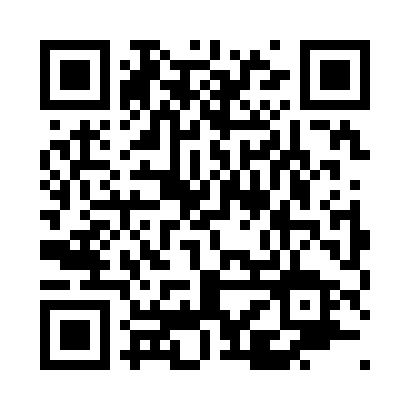 Prayer times for Glenbarr, South Lanarkshire, UKMon 1 Jul 2024 - Wed 31 Jul 2024High Latitude Method: Angle Based RulePrayer Calculation Method: Islamic Society of North AmericaAsar Calculation Method: HanafiPrayer times provided by https://www.salahtimes.comDateDayFajrSunriseDhuhrAsrMaghribIsha1Mon3:064:451:277:1310:0811:472Tue3:064:461:277:1310:0811:473Wed3:074:471:277:1210:0711:474Thu3:074:481:277:1210:0711:475Fri3:084:491:277:1210:0611:476Sat3:094:501:287:1210:0511:467Sun3:094:511:287:1110:0411:468Mon3:104:521:287:1110:0311:469Tue3:104:531:287:1110:0211:4510Wed3:114:541:287:1010:0111:4511Thu3:124:561:287:1010:0011:4412Fri3:134:571:287:099:5911:4413Sat3:134:581:297:099:5811:4314Sun3:145:001:297:089:5711:4315Mon3:155:011:297:079:5611:4216Tue3:165:031:297:079:5411:4117Wed3:165:041:297:069:5311:4118Thu3:175:061:297:059:5211:4019Fri3:185:071:297:059:5011:3920Sat3:195:091:297:049:4911:3921Sun3:205:111:297:039:4711:3822Mon3:215:121:297:029:4511:3723Tue3:215:141:297:019:4411:3624Wed3:225:161:297:009:4211:3525Thu3:235:171:296:599:4011:3526Fri3:245:191:296:589:3911:3427Sat3:255:211:296:579:3711:3328Sun3:265:231:296:569:3511:3229Mon3:275:241:296:559:3311:3130Tue3:275:261:296:549:3111:3031Wed3:285:281:296:539:2911:29